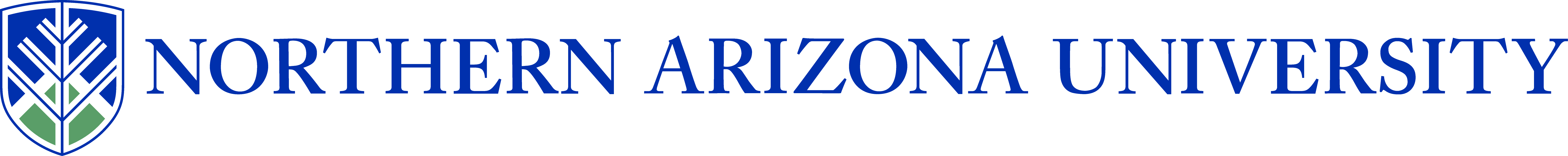 UNIVERSITY LEADERSHIP PROGRAMNOMINATION/APPLICATION FORMNominations/Applications may be made by/for any member of the university all levels and ranksNominee/Applicant:Current Position:Campus Address:E-Mail Address:Office Phone Number:Cell Phone Number:Supervisor’s Name:____________________________________________________________________________________Leadership program applicants are committed to attend all program sessions. The following dates are the scheduled eight sessions for the 2016-17 leadership program:Two-day retreat at the Hilton Sedona Resort:Friday September 9, 2016	8:00 am – 6:00 pmSaturday September 10, 2016	8:00 am – 12 noonFriday, October 7, 2016			10:00 am - 5:00 pmFriday, November 4, 2016		10:00 am - 5:00 pmFriday, January 13, 2017			10:00 am – 5:00 pmFriday, February 10, 2017		10:00 am - 5:00 pmFriday, March 3, 2017			10:00 am - 5:00 pmFriday, April 14, 2017			10:00 am - 5:00 pmFriday, May 5, 2017			3:00 pm Closing session5:30 pm DinnerSend nominations/applications to Joanne Keene c/o Office of the President, PO Box 4092 or e-mail to Joanne.Keene@nau.edu before March 25, 2016.In no more than 500 words, address the following questions about yourself (or your nominee, if you are not applying) and include documentation of your supervisor’s approval:What do you hope to contribute to Northern Arizona University through developing your leadership skills and understanding? What specific skills do you see you could develop through this program to enhance your effectiveness as a leader?